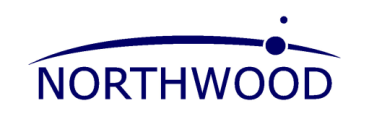 NORTHWOOD SCHOOLPERSON SPECIFICATIONNORTHWOOD SCHOOLPERSON SPECIFICATIONNORTHWOOD SCHOOLPERSON SPECIFICATIONNORTHWOOD SCHOOLPERSON SPECIFICATIONNORTHWOOD SCHOOLPERSON SPECIFICATIONNORTHWOOD SCHOOLPERSON SPECIFICATIONNORTHWOOD SCHOOLPERSON SPECIFICATIONPOST TITLE: Assistant Subject Leader of SciencePOST TITLE: Assistant Subject Leader of SciencePOST TITLE: Assistant Subject Leader of SciencePOST TITLE: Assistant Subject Leader of SciencePOST TITLE: Assistant Subject Leader of SciencePOST TITLE: Assistant Subject Leader of SciencePOST TITLE: Assistant Subject Leader of ScienceSECTION:SECTION:Science DepartmentSALARY GRADE:SALARY GRADE:MPS/UPS + TLR 2aMPS/UPS + TLR 2aRESPONSIBLE TO:RESPONSIBLE TO:Head of DepartmentSALARY RANGE SALARY RANGE TLR 2a TLR 2a ESSENTIAL CRITERIAESSENTIAL CRITERIAESSENTIAL CRITERIADESIRABLE CRITERIADESIRABLE CRITERIAMEASURED BYEDUCATION AND QUALIFICATIONSDegree in related subjectTeaching qualificationDegree in related subjectTeaching qualificationDegree in related subjectTeaching qualificationApplicationApplicationSKILLS AND ABILITIESAbility to inspire and enthuse pupils / colleaguesExcellent communication skillsAbility to inspire and enthuse pupils / colleaguesExcellent communication skillsAbility to inspire and enthuse pupils / colleaguesExcellent communication skillsCapacity to innovate Management Skills – ability to lead and manage othersCapacity to innovate Management Skills – ability to lead and manage othersApplication / InterviewEXPERIENCETaught GCSE and A LevelDemonstrate record of delivering pupil achievementWork with range of colleaguesTaught GCSE and A LevelDemonstrate record of delivering pupil achievementWork with range of colleaguesTaught GCSE and A LevelDemonstrate record of delivering pupil achievementWork with range of colleaguesSupport development of Teaching and Learning in the department. Course planning and curriculum issuesProduction of schemes of work.Exam entryResource Management Organised enrichment activitiesSupport development of Teaching and Learning in the department. Course planning and curriculum issuesProduction of schemes of work.Exam entryResource Management Organised enrichment activitiesApplicationInterviewKNOWLEDGEUnderstanding of syllabus developments at KS5, KS4 and KS3 Understanding of current curricular and child centred issuesUnderstanding of changes taking place nationallyUnderstanding of syllabus developments at KS5, KS4 and KS3 Understanding of current curricular and child centred issuesUnderstanding of changes taking place nationallyUnderstanding of syllabus developments at KS5, KS4 and KS3 Understanding of current curricular and child centred issuesUnderstanding of changes taking place nationallyUnderstanding of progression issues Post 16Understanding of progression issues Post 16Application /InterviewATTRIBUTESMotivatingInitiative – Self starterProactiveWell organisedWork with range of colleaguesCapable of developing new project areasFlexibilityMotivatingInitiative – Self starterProactiveWell organisedWork with range of colleaguesCapable of developing new project areasFlexibilityMotivatingInitiative – Self starterProactiveWell organisedWork with range of colleaguesCapable of developing new project areasFlexibilityInterviewInterviewInterviewApplicationApplicationApplicationApplication